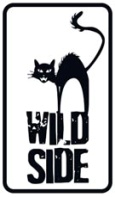 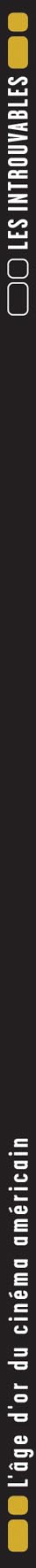 L’OBSÉDÉRéalisé par William Wyler (1965)Avec Terence Stamp, Samantha Eggar, Mona WashbourneFreddie Clegg, un employé de bureau ordinaire, nourrit une passion pour les papillons, dont il est un fervent collectionneur, et pour une jeune étudiante, Miranda Grey. Un jour, il l’enlève et la séquestre dans la cave d’une grande maison isolée. À son réveil, Clegg lui assure qu’aucun mal ne lui sera fait.TERENCE STAMP ATTEINT D’UNE FOLIE HITCHCOCKIENNE,FACE AU GÉNIE DE WILLIAM WYLERVoici l’un des derniers films de William Wyler, cinéaste prolifique, multi-oscarisé et auteur de quelques-uns des classiques du cinéma hollywoodien, qu’il s’agisse des Plus belles années de notre vie, Vacances romaines, Ben Hur ou La Maison des otages. L’OBSÉDÉ, comme La Rumeur, réalisé quatre ans auparavant, démontre la capacité de Wyler à tourner aussi bien des superproductions que des films intimistes. Ici, il adapte fidèlement un premier roman de John Fowles et mise sur deux acteurs en devenir : Terence Stamp, acteur d’origine anglaise qui trouve en Freddie Clegg son premier grand rôle, avant d’incarner trois ans plus tard le troublant visiteur du Théorème de Pasolini, et Samantha Eggar, que les amateurs de fantastique connaissent surtout pour son rôle de mère malade dans Chromosome 3 de David Cronenberg (1979). Huis clos oppressant entre deux individualités que tout oppose (l’amour, la classe sociale, le niveau de culture), combat de titans mais dont les mots constituent les seules armes, L’OBSÉDÉ plonge aussi dans l’envers morbide du Swinging London des années 1960 et développe de manière très subtile des rapports inattendus entre ce ravisseur amoureux et sa proie.Tout l’enjeu et l’intensité de ce thriller psychologique tiennent ainsi dans la rencontre hypothétique de deux désirs : le geôlier parviendra-t-il à faire naître chez sa victime les sentiments qu’il espère ? Et puis, le bourreau est-il vraiment celui qu’on croit ?FESTIVAL DE CANNES 1965 - Prix d’interprétation masculine pour Terence StampPrix d’interprétation féminine pour Samantha EggarOSCARS 1966  - Nomination à l’Oscar du Meilleur réalisateur pour William WylerNomination à l’Oscar de la Meilleure actrice pour Samantha EggarSortie en DVD le 4 Juin 2014- disponible dans les magasins Fnac et sur Fnac.com -Matériel promotionnel disponible sur demande - Images et visuels disponibles dans l’Espace Pro via www.wildside.fr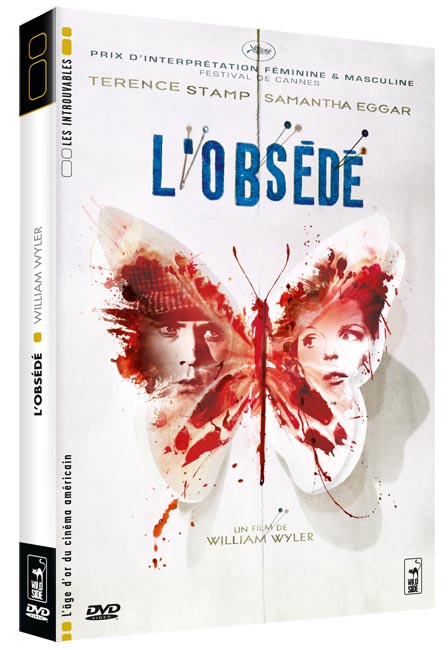 CARACTÉRISTIQUES TECHNIQUES DVDMaster restauréFormat Image : 1.85, 16/9 compatible 4/3Format son : Anglais & Français Dolby Digital Mono d’origine - Sous-titres : FrançaisDurée : 1h54COMPLÉMENTS- Souvenirs du Collectionneur, par Terence Stamp (27’)- Galerie photos- Bande-annonce originalePrix public indicatif : 14,99 Euros le DVD